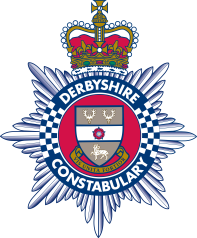 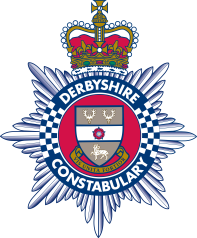 PERSONAL QUALITIES:We have identified nine competencies that help describe what effective behaviour looks like in Derbyshire Constabulary. These competencies illustrate how we put our Force’s guiding principles into practice so that everyone understands what is expected of them in their day-to-day work: Role title:Constable – Authorised Firearms OfficersGrade and salary:Hours:40 hours per weekDepartment or Division:Armed Response Unit, Operational Support Department Location: Ripley, Derbyshire Post reports to:Sergeant – Armed Response UnitSuitable for job share or part-time:Yes Other considerations:All successful applicants will be required to submit themselves for drug testing in line with the Force’s Drug Policy.Date last reviewed:25/02/2022PURPOSE AND DESCRIPTION OF JOB ROLE: This is an excellent opportunity for existing authorised firearms officers to transfer to Derbyshire Armed Response Unit (ARU).Applications are open to transferees from both Home Office and non-Home Office Forces. The unit currently works a four-on, four-off 12 hour shift pattern and the teams have access to the most up to date firing range, equipment, and training delivered by our Firearms Support Unit at Ripley. There is an expectation that you will develop your skills as you progress on the unit and undertake specialist firearms training SPECIFIC ROLES AND RESPONSIBILITIES: As well as providing the central armed response for the county, ARU proactively support their local policing colleagues in reducing violent crime and vulnerability.Derbyshire ARV officers provide specialist firearms support to visits by protected persons as well as to regional policing operations. This is a challenging role that requires the successful candidates to demonstrate a proven ability to undertake all duties outlined in the national Armed Response Unit Constable role profile. The Armed Response Unit and Firearms Support Unit (training team) have a joint cadre of officers who cover the Firearms Tactical Advisor Rota. Officers applying from non-Home Office forces will need to complete a conversion to meet the national Armed Response Vehicle Officer role profile. If this standard is not reached you will be expected to return to a local policing unit. SKILLS AND EXPERIENCE REQUIRED: Essential:Be confirmed in the rank of Constable Be an occupationally and operationally competent Authorised Firearms Officer Candidates must be able to produce a training record endorsed by their CFI to demonstrate this Be able to pass the JRFT to level 9-4 on applicationEvidence occupational and operational competence at interview Have no outstanding discipline or integrity issues with their current force Hold a current UK Driver’s Licence and be willing to undertake Advanced driver training Desirable:Be an occupationally competent Firearms Tactical AdvisorAdvanced Pursuit Trained Be an occupationally competent National Firearms Instructor Acting with Integrity:  Is trusted and respected by others and is known as someone who does what they say they’ll do. Understands the impact and consequences of doing (and being seen to do) the right thing, is happy to raise concerns and will challenge inappropriate or unethical behaviour. Working with others:  Works to develop a positive team spirit and appreciates the value different backgrounds and experience can contribute to team success. Is approachable and inspires others to do their best. Treats others with dignity and respect, and maintains a positive, friendly outlook. Appreciates the contributions of others – and lets them know. Problem solving and innovation:  Uses experience, creativity and common sense to solve problems practically and innovatively.  Makes sure they fully understand the problem, its cause and implications. Seeks the input and views of others.  Weighs up options to make sure the solution they choose is the most effective and makes good decisions in a timely way.Planning and organising:  Is clear about their goals and creates plans and processes that are targeted at the right priorities – those that will truly deliver the most value.  Copes well with change and uncertainty, knows that it’s not always possible to get the full picture or remove every risk before taking action.Communicating and influencing:  Presents written and verbal communication in a clear and effective way. Puts across points of view persuasively, but keeps an open mind and is willing to change their position if sound arguments are presented back. Personal development:  Takes opportunities to improve their skills, knowledge and experience. Gives and seeks constructive feedback to help them and others develop successfully.Delivering results:  Delivers what is needed when promised. Enjoys adding value, knows what needs to be done and stays focused. Identifies issues or obstacles that could prevent or delay getting things done and takes appropriate action. Customer focus:  Knows how they personally support the service we provide to the public. Is absolutely passionate about adding value for the public and internal stakeholders, improving processes and removing unnecessary cost and waste.  Understands how their attitude and behaviour impacts on public perception of the service we provide. Operational and technical awareness:  Keeps well-informed and knows what internal and external factors could impact on our performance. Promotes and pushes activity that improves performance and our service to the public.  Is knowledgeable and effective in their area of expertise.